(پيوست شماره ١)  كاربرگ استفاده از فرصت تحقيقاتي كوتاه مدت تحقيقاتي داخل و خارج از كشور  مشخصات فردي دانشجو:  وضعيت تحصيلي دانشجو:  نوع دانشجو:           غير بورسيه       بورسيه دانشگاه هاي تحت پوشش وزارت علوم              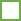 نوع قبولي در آزمون:           روزانه      پژوهش محور (پذيرفته شده از طريق آزمون سراسري)               * در صورت داشتن پذيرش از كشورهاي غير انگليسي زبان، مدارك رسمي مربوط به تعيين سطح زبان كشور مقصد در پيوست فرم ارسال شود. نوع فرصت تحقيقاتي مورد تقاضا:   فرصت تحقيقاتي داخل كشور           فرصت تحقيقاتي خارج از كشور              توجه: در صورت انتخاب هر دو گزينه، پرونده ابتدا در كارگروه تخصصي فرصت تحقيقاتي خارج از كشور مورد بررسي قرار گرفته و در صورت قرار نگرفتن در اولويت، جهت گذراندن فرصت تحقيقاتي داخل كشور معرفي مي گردند.  مشخصات پذيرش تحصيلي فرصت كوتاه مدت تحقيقاتي داخل يا خارج از كشور:  شماره شناسنامه  كد ملي  نام پدر  نام و نام خانوادگي  وضعيت نظام وظيفه  وضعيت تاهل  محل تولد  تاريخ تولد  پست الكترونيك  تلفن تماس  تاريخ شروع به تحصيل  تاريخ گذراندن آزمون  جامعرشته تحصيلي و  گرايش دكتري  دانشگاه محل خدمت (دانشجويان بورسيه)  دانشگاه محل تحصيل  عنوان پايان نامه دكترا  عنوان پايان نامه دكترا  نوع پايان نامه  (نظري يا آزمايشگاهي)  تاريخ احتمالي دفاع از پايان نامه دوره دكتري    TOLIMO  IELTS  TOEFL MSRTآزمون زبان  نمره آزمون  تاريخ برگزاري آزمون  تاريخ شروع بر اساس دعوت نامه  كشور محل تحقيق  دانشگاه يا موسسه تحقيقاتي پذيرش كننده  